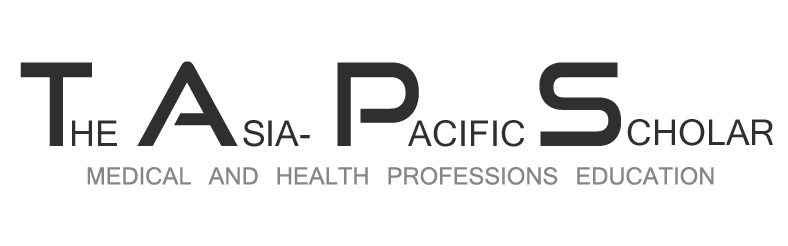 PERSONAL VIEW									        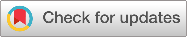 TitleJustin Lee1, Xiao Ming Huang2 & John Smith21Department of Medical Education, Faculty of Medicine, University of AAA, United Kingdom; 2Centre for Health Sciences, University of BBB, AustraliaINTRODUCTIONPlease type here…Kindly refer to the comment for in-text citation…METHODSPlease type here…RESULTSPlease type here…DISCUSSIONPlease type here…CONCLUSIONPlease type here…Notes on ContributorsEach author should describe his or her(s) role(s) in and contribution(s) to the submitted manuscript, with a maximum of 50 words on each contributor.AcknowledgementSpecify acknowledgements with regard to technical help and/or financial and material support or contributions that do not justify authorship.FundingState funding source(s) for this paper or research study.Declaration of InterestAuthors must state all possible conflicts of interest, including financial, consultant, institutional and other relationships that might lead to bias or a conflict of interest.ReferencesPlease type here…*Name of Corresponding Author:Institution Address:Contact No (Optional):Email: